Муниципальное казенное дошкольное образовательное учреждение«Детский сад комбинированного вида «Ромашка»Приложение 2Конспект занятия  по развитию речи с использованием игровых  методов и приемов технологи ТРИЗ во второй младшей группена тему «Котик Мурлыка»Составила: воспитатель Копосова Н.С.       Год разработки: 2019  ВаргашиЦель: обогащать словарь детей, расширяя знания и представления обокружающем  мире.Задачи:-Закрепить умение детей сравнивать и находить аналогичные объекты в окружающем мире, используя метод синектики (прямая аналогия по цвету, действию).-Учить отгадывать загадки по 1-2 характеристикам объекта.-Закрепить использование в речи слова с суффиксами уменьшительными ласкательными.-Закреплять в речи слова с противоположным значением (антонимы) с помощью д/и «Наоборот».-Используя морфологическую таблицу, систематизировать знания о повадках животного, функциях частей объекта (кошки).-Развивать наблюдательность, умение выделять характерные признаки, используя д/и «Части – целое»: закрепить правильные названия частей тела кошки.-Воспитывать бережное отношение к животным, учить безопасному поведению с ними.Словарная работа:Введение слов: гладкошерстный, мурлычет мур – мур – Мурлыка.Активизация словаря: котик, котёнок, котёночек; умывается язычком, пушистый котик.Предварительная работа:Чтение: В.Сутеев «Кто сказал Мяу», Е.Чарушин «Кошка», Л.Толстой «Жучка и кошка», С.Маршак «Усатый – полосатый», р. н. потешка «Уж ты котенька».Материалы и оборудование:Игрушка – котик; картинки с изображением частей кота ( рот, язычок, глаза, ушки, , лапки, коготки, хвост); полное изображение котика; мольберт; использование морфологической таблицы; аудиозапись «У меня есть маленький котенок».Ход занятия:1. Организационный момент. Дети заходят в группу и видят следы на полу.Воспитатель: Здравствуйте, ребята а чьи это следы. К нам сегодня пришёл гость. Отгадайте, кто это? Мягкие лапки, в лапках цап – царапки. Дети: Кот, котик.Воспитатель:  Правильно.  Где  он?  Спрятался.  Хочет,  чтобы  вы его назвали ещё раз – ласково.Дети: Котик, котёнок, котёночек, киса, выходи к нам, пожалуйста.Появляется игрушка – котик.2. Основная часть.Котик: Здравствуйте, ребята, мур – мур.Дети: Здравствуй, котик (приветствие всех детей).Воспитатель: Здравствуй, котёночек. Посмотрите, ребята, какой он красивый (дети рассматривают, изучают игрушку).Дети: Маленький, пушистый, мягкий, с беленькой грудкой.Воспитатель: А что ещё может быть таким же белым, как грудка у котика?Дети: Снег, бумага, шторы, карандаш, майка, зайка, облака, медведь.Воспитатель:: Молодцы, а ещё бывает таким же пушистым, как котёнок?Дети: Лев (грива), белка, собака, снег.Воспитатель: Правильно. А ещё есть такие коты, у которых короткая, гладкая шёрстка – гладкошерстные, повтори, Дима, Настя, Вика (дети повторяют).Воспитатель: А как разговаривает котёночек?Дети: Мяу, мяу; мур, мур.Воспитатель: А как его зовут, отгадайте?Дети: Барсик, Глаша, Пушок, Мурка.Котик: Ой, какие красивые клички, но я – Мурлыка.Воспитатель: Почему так назвали его?Дети: Котёнок любит мурлыкать.Воспитатель: Котик мурлычет – мур – мур, поэтому так назвали его - Мурлыка. Котик, а почему ты грустный?Кот: Со мной никто не играет. Мне скучно.Воспитатель: Давайте вместе с котёнком поиграем, повеселим его.Физкультминутка с имитационными движениями (движения котика).Как у нашего котаШубка очень хороша,Как у котика усыУдивительной красы,Глаза смелые,Зубки белые.Котик: Вот как хорошо. Я уже не грущу.На мольберте контурное изображение кота.Воспитатель: Посмотрите, ребята, кто-то нарисовал рисунок. Вот он. Посмотрите, кто изображён?Дети: Котик.Котик: Не похож на меня.Воспитатель: Да, этому котёнку чего-то не хватает. Чего?Дети: Глаз, ротика нет.Воспитатель: Давайте поможем котику стать красивым, найдите, где глазки (на столе части тела котёнка: глаза, рот, язычок, туловище, лапы, хвост) дети находят нужные части и прикрепляют к изображению кота.Воспитатель: Вот голова. Что есть у котика?Дети: Глаза.Воспитатель: Какие? (цвет, форма). Для чего они? (Тоже спрашивать про другие части тела).Морфологическая таблицаВоспитатель: Вот и получился у нас красивый котёнок, как настоящий.Воспитатель: Теперь похож на тебя Мурлыка?Котик: Да, теперь у него есть всё и 4 лапки, и хвост, и туловище, и голова.Воспитатель: Что может кушать кот – Мурлыка?Дети: Молоко, мясо, колбасу, рыбу, сметану.Воспитатель: Ребята наш гость очень сильно проголодался. Давайте угостим его сосисками.Дети проходят к столу и лепят из пластилина сосиски для котика.  Физкультминутка «Кискино горе»Воспитатель: Наш котик умеет охотиться. За кем охотиться Мурлыка?Дети: За мышками.Котик: Я и мышку могу съесть.Воспитатель: Вопрос простой для малышей - кого боится кот?Дети: Собаку.Воспитатель: Правильно. Но мы тебя в обиду не дадим. Мы долго о тебе говорили, тебе понравилось?Котик: Очень, мур – мур. Я хочу поиграть с ребятами.Д/и «Наоборот» (котик объясняет правила:«Я буду называть слова, а вы наоборот»).Котик: Когда я к вам пришёл, то был грустным, а сейчас?Дети: Весёлый.Котик: Мышка – маленькая, а слон?Дети: Большой.Котик: Утюг горячий, а снег, лёд?Дети: Холодный.Котик: Пирожное сладкое, а лекарство?Дети: ГорькоеКотик: Ночью темно, а днем?Дети: СветлоКотик: У волка хвост длинный, а у зайца?Дети: Короткий.Котик: Как здорово! Как хорошо мы поиграли, но мне пора идти.3. Заключительная часть.Воспитатель: Мурлыка, оставайся у нас. Мы будем тебя кормить, поить, водить, гулять – заботиться. В следующий раз мы ещё будем говорить о тебе.Котик: Хорошо, мур – мур. Мне у вас понравилось.Воспитатель: Ребята, в какие игры мы играли с котиком? Какие вам больше понравились?Приложение к конспекту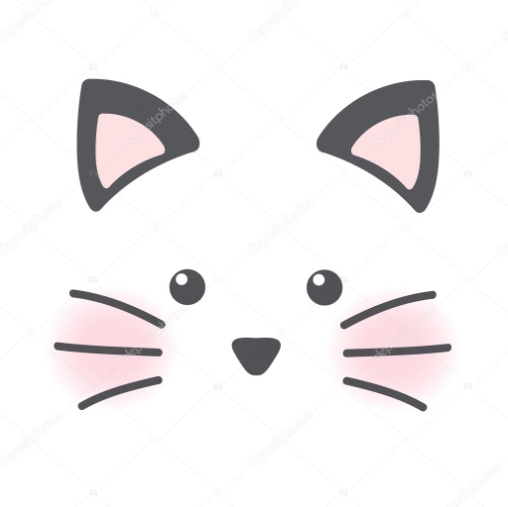 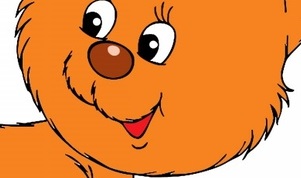 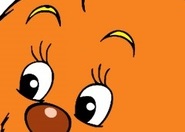 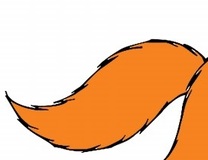 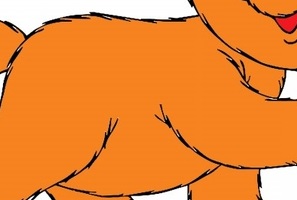 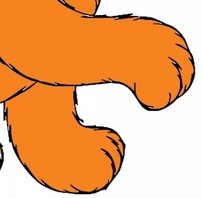 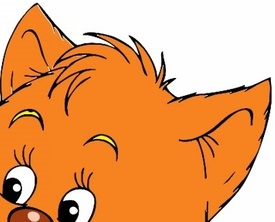 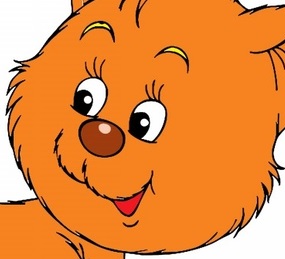 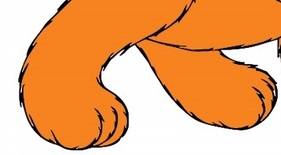 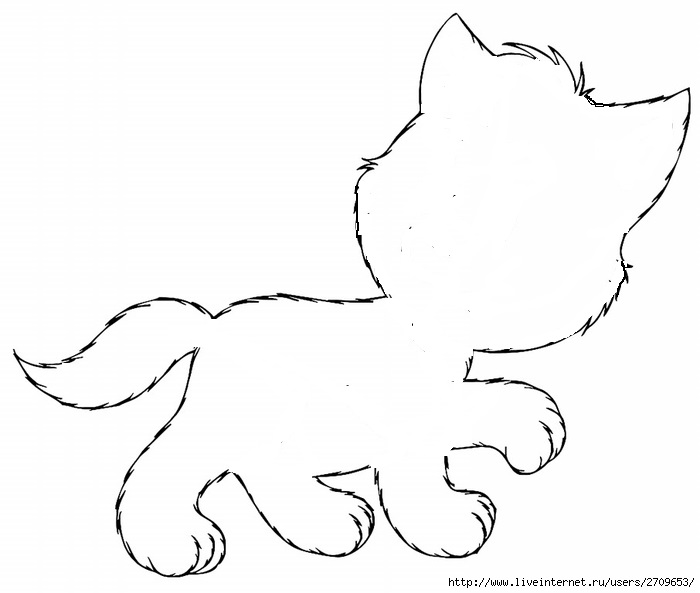 ЧАСТИФУНКЦИИТЕЛАЛапкиУбегать, догонять, умываться, ловитьКоготкиЦарапать, лазить по деревьямХвостНе    упасть    (когда    прыгает),    показатьнастроениеУшиСлушать   (мышки   шуршат),   когда   зовут,собака лаетШёрсткаГреться, для красотыУсы, носНюхать разные запахиРот,Умываться, кушать, мурлыкать, мяукатьязычокГлазаСмотреть, закрывать, открыватьПлачетКиска   вкоридоре.УнеёБольшоегоре:ЗлыелюдиБеднойКискеНедаютУкрастьСосиски!